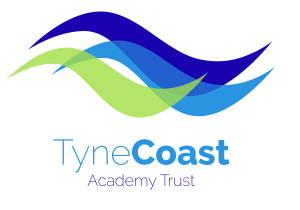 JOB DESCRIPTIONJob Title:   		Director of MathsSalary: 		L10 to L14Accountable To:  	HeadteacherJOB PURPOSEThe Director of Maths will be responsible for leading, developing and managing the strategic vision for Maths across the school.  Ensuring a high quality provision with the aim of raising attainment and progress in Maths for all groups of students.  The Director of Maths will work as a member of the extended leadership team of the school providing professional subject leadership which secures success and improvement, ensuring high quality education, improvement standards of learning, progress and achievement for all groups of students.Provide subject leadership and support the Headteacher to provide direction for teaching and learning across the subjectWork with the Headteacher to improve the quality and effectiveness of teaching in the subject, having regard to the teacher standardsPlan, develop and deliver the Maths curriculum and its assessment.  Through monitoring and evaluation, identify and act upon areas for improvementDevelop a faculty self-evaluation and improvement plan which will be routinely evaluated and reported upon to the Local Governing Body and TrusteesProvide a safe, calm and well-ordered environment for all students and staff, focussed on safeguarding student welfare and developing good behaviour in the academy and in wider societyContribute to teachingLead, organise and direct the teaching of the subjectEnsure a high quality experience for all studentsUtilise robust and systematic data analysis, including student attendance data for impactful intervention across Maths at all key stagesContribute to wider strategic school based leadership decision making.The Director of Maths will provide line management for designated staff across the academy.The Director of Maths will welcome strong management working with SLT, the Headteacher and the Local Governing Body to ensure improvement in the academy’s work in the area of responsibility.KEY RESULT AREASDirection and Development of the school and subjectThe Director of Maths will work with the leadership team, governors and other subject leads providing strategic leadership and will contribute to the development of a strategic view for the school and analyse and plan for its future needs and further developmentProvide strong effective leadership, vision and strategic direction to the department to achieve the highest levels of performance and ensure a culture of continuous improvement providing challenge, coaching, support and robust accountability.Develop policies and procedures, in line with school policy, that will ensure high achievement and effective teaching and learningUse data on student performance to inform policy and practice, identify underachieving students and monitor the effectiveness of the subjectEstablish plans for the development of the department that support the school improvement plan and ensure that the department is always seeking to improveWork with the Headteacher to ensure systematic and rigorous self-evaluation of the work of the subject collecting and using accurate data to understand its strengths and weaknessesSupport in the creation and implementation of a subject plan, which identifies priorities and targets for ensuring students achieve high standards, increasing teachers’ effectiveness and securing successful outcomesMaintain quality assurance systems, including subject review, self-evaluation and performance management, presenting an accurate account of the subjects performance to a range of audiencesDevelop an ethos within Maths which enables everyone to work collaboratively, develop joint practice and share knowledge and understanding.Ensure the Maths curriculum offer meets the needs of all students including those with SEND.Line Management of allocated staff including appraisal and regular professional supervision.Responsible for the production of a succinct focussed Maths Improvement Plan, in line with agreed whole school priorities, monitoring progress against the targets and ensuring appropriate action plans are in place where issues are identified.Empower the development of a high-quality Maths department through quality assurance and monitoring processes.Support the professional development of staff, sharing best practice to secure improved outcomes for students.Keep abreast of developments locally, regionally and nationally attending relevant meetings and CPD.Teaching and LearningThe Director of Maths will, in their subject, seek to secure and sustain effective teaching and learning, monitor and evaluate the quality of education and standards of students’ achievements and use benchmarks and set targets for improvement.Support the Headteacher in leading improvements to the quality of teaching and learning in Maths by monitoring and evaluating the quality of teaching and standards of achievement using benchmarks and setting challenging targets for improvement, whilst holding teachers to account for student progress and outcomesMonitor, evaluate and review standards of teaching and learning in Maths and promote improvement strategies to ensure that the highest standards of teaching and learning are maintained whilst challenging any areas of underperformanceEnsure teaching supports those students who are falling behind and enables these students to catch upRigorously track the quality of teaching and learning the subject areaWith the Headteacher oversee and organise systematic observations, subject and key stage reviews, learning walks, work scrutiny and student voiceModel high quality teaching and learning for others.Develop an innovative curriculum for students which values the talents and aspirations of all, ensuring that the Maths curriculum offer is appropriate for all students Raise standards within the Maths department to become an outstanding curriculum areaKeep up to date with national developments in the subject area, teaching practice and methodology, contributing to the whole school CPD programme where appropriateFor the general standard of discipline in the classroom, help should be provided when teachers are experiencing disciplinary problems. Coaching should be given to avoid problems as well as help at moments of crisisHelp to support, establish and implement clear policies and practices in line with school policy, for assessing, recording and reporting on student achievement and for using this information to recognise achievement and to assist students in setting targets for further improvementEfficient and Effective Management and Deployment of ResourcesLead and manage Maths staff and provision across the academy.Establish clear expectations and constructive working relationships among staff, including, through modelling high quality teaching and learning for others, teamwork and mutual support; devolving responsibilities and delegating tasks, as appropriateEvaluate practice, appraise staff as required by the school policy and use the process to develop personal and professional effectiveness.Lead, motivate and challenge all staff, providing effective induction, continued professional learning, development and improvement and performance management at all career stagesCoach members of staff in order to develop teaching and learning within the school and to enable teachers to achieve expertise in their subject teachingWork with the Director of SEND and other SEND staff across the Trust and within the academy, to ensure that work is matched to individual pupils’ needs for the curriculumEstablish staff and resource needs for the area of responsibility and advise the Senior Leadership Team of likely priorities for expenditure.  Allocate available resources with maximum efficiency to meet the objectives of the Trust and achieve value for money.Ensure the effective and efficient management of learning resources, including ICT and software packages as appropriate.Maintain existing resources and exploring opportunities to develop or incorporate new resources into schemes of workAccountabilityThe Director of Maths as a subject lead will account for the efficiency and effectiveness of the subject to the SLT, Governors, students, parents, staff and other members of the local and wider community.  This will include effective communication and advice to the Senior Leadership Team and Governors and accountability for subject performance.N.B.	All posts are required to work flexibly in order to meet the needs of TCAT on a corporate basis.VARIATION IN THE ROLEGiven the dynamic nature of the role and structure of TCAT and Walker Riverside Academy, it must be accepted that, as TCAT and Walker Riverside Academy’s work develops and changes, there will be a need for adjustments to the role and responsibilities of the post.  The duties specified above are, therefore, not to be regarded as either exclusive or exhaustive.  They may change from time to time commensurate with the grading level of the post and following consultation with the member of staff.EQUALITY AND DIVERSITYTCAT is committed to equality and diversity for all members of society.  TCAT will take action to discharge this responsibility but many of the actions will rely on individual staff members at TCAT embracing their responsibilities with such a commitment and ensuring a positive and collaborative approach to Equality and Diversity.  This will require staff to support TCAT’s initiatives on Equality and Diversity which will include embracing development and training designed to enhance practices and the experiences of staff, students and visitors to TCAT with an all inclusive approach that celebrates differences.  Failure to embrace these commitments may lead to formal action.If you as a member of staff identify how you or TCAT can improve its practice on Equality and Diversity, please contact the HR Manager.HEALTH AND SAFETYAll members of staff have a duty to maintain safe and clean conditions in their work area and co-operate with TCAT on matters of Health and Safety.  This will include assisting with undertaking risk assessments and carrying out appropriate actions as required.  Staff are required to refer to TCAT Health and Safety Policies in respect to their specific duties and responsibilities.STAFF DEVELOPMENTAll staff are required to participate fully in TCAT Staff Development programmes and have a responsibility to identify their own professional development needs in conjunction with their line manager.  COMMITMENT TO SAFEGUARDING VULNERABLE GROUPSTCAT is committed to safeguarding and promoting the welfare of children and young people, as well as vulnerable adults, and expects all staff and volunteers to share this commitment.